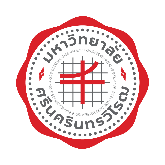 แบบฟอร์มขอให้ดำเนินการทำบันทึกข้อความงานวิจัยวันที่                      .ชื่อผู้ขอ                                                                                                                             . ตำแหน่ง                 . สังกัด                   .วิทยาลัยโพธิวิชชาลัย โทร                                               .โครงการวิจัย เรื่อง                                                                                                              .                                                             วัตถุประสงค์                                                                                                                     .ได้รับงบประมาณสนับสนุนจาก                                                       .ประจำปี                             . บันทึกข้อความเรื่อง                                                                                                              .เรียน                                                                                                                               .รายละเอียดการขอ (ขอความอนุเคราะห์สถานที่ บุคลากร เข้าพื้นที่ เครื่องมื่อ โปรดระบุ)                                                                                                                                       .                                                                                                                                       .                                                                                                                   สิ่งที่ส่งมาด้วย                                                                                                                     .วันที่                                                                                                                                .ต้องการใช้หนังสือวันที่                                                                                                     .(...........................................)                                                                                                                หัวหน้าโครงการ